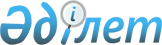 О внесении изменений в постановление Правительства Республики Казахстан от 29 декабря 1995 года N 1880
					
			Утративший силу
			
			
		
					Постановление Правительства Республики Казахстан от 22 июля 2004 года N 782. Утратило силу постановлением Правительства Республики Казахстан от 27 марта 2017 года № 140.
      Сноска. Утратило силу постановлением Правительства РК от 27.03.2017 № 140..
      Правительство Республики Казахстан постановляет: 
      1. Внести в постановление Правительства Республики Казахстан от 29 декабря 1995 года N 1880 "О Комиссии по вопросам международной гуманитарной помощи" (САПП Республики Казахстан, 1995 г., N 41, ст. 512) следующие изменения: 
      ввести в состав Комиссии по вопросам международной гуманитарной помощи, утвержденный указанным постановлением: 
      Айтимову                   - Заместителя Премьер-Министра 
      Бырганым Сариевну            Республики Казахстан, председателем 
      Коржову                    - вице-министра экономики и бюджетного 
      Наталью Артемовну            планирования Республики Казахстан, 
                                   заместителем председателя 
      Кунаева Эльдара Аскаровича - заместителя Председателя Агентства 
                                    Республики Казахстан по чрезвычайным 
      ситуациям; 
            строку "Белоног Анатолий Александрович - первый вице-министр здравоохранения Республики Казахстан, заместитель председателя" изложить в следующей редакции: 
      "Белоног Анатолий Александрович - вице-министр здравоохранения Республики Казахстан - Главный государственный санитарный врач Республики Казахстан"; 
      вывести из указанного состава: Келимбетова Кайрата Нематовича, Кима Афанасия Григорьевича, Шиганбаева Ергали Абдимомыновича. 
      2. Настоящее поcтановление вступает в силу со дня подписания. 
					© 2012. РГП на ПХВ «Институт законодательства и правовой информации Республики Казахстан» Министерства юстиции Республики Казахстан
				
Премьер-Министр
Республики Казахстан